NOAH SMITH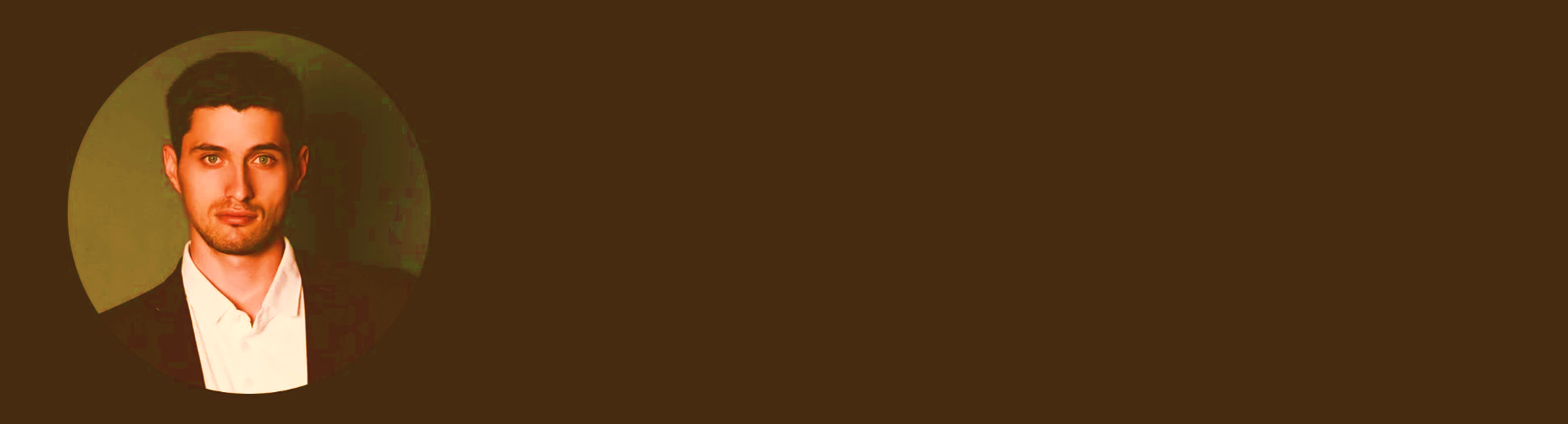 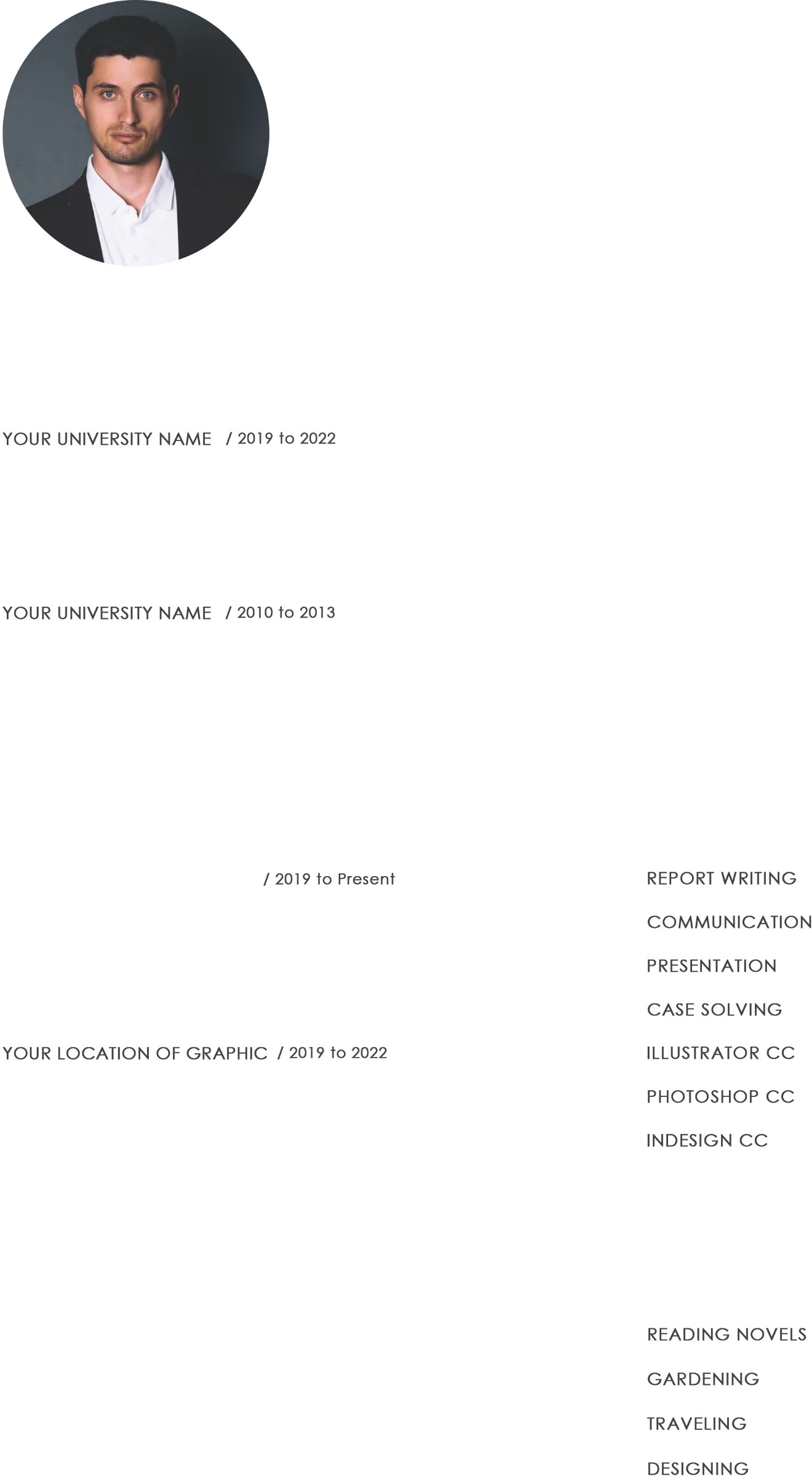 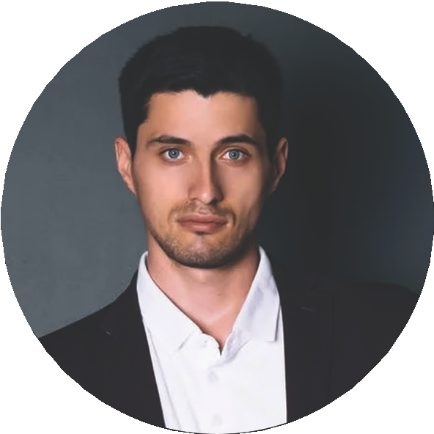 GRAPHICS DESIGNERResumeFriday, 02/02/2022123 Lorem ipsum, st 00, location, WT+0-123-456-456 | info@yourdomain.com | www.yourdomain.com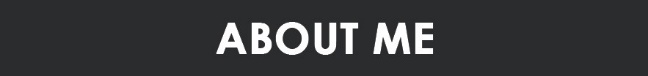 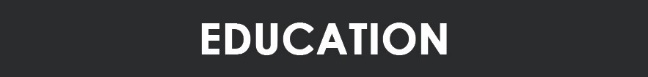 Post Graduate in Graphic DesignLorem Ipsum is simply dummy text of the printing and typesetting indus- try been the industry's standard dummy text ever since the 1500s, when an printer took a galley of type and it to make a type book.Graduate in Graphic DesignLorem Ipsum is simply dummy text of the printing and typesetting indus- try been the industry's standard dummy text ever since the 1500s, when an printer took a galley of type and it to make a type book.Hii ! I’M Noah Smith Lorem Ipsum is simply dummy text of the printing and typesetting industry been the in- dustry's standard dummy text ever since the 1500s, when an printer took a galley of type and it to make a type specimen book.Lorem Ipsum is simply dummy text of the printing and typesetting industry been the industry's standard took a galley of type and it to make a type specimen book.Lorem Ipsum is simply dummy text of the printing ever since the 1500s, when an printer took a galley of type and it to make a type specimen book.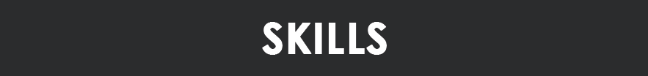 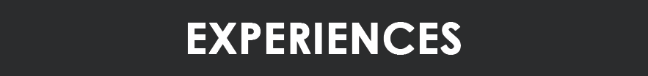 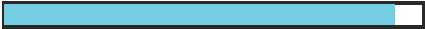 ART & DESIGN CORPORATION	Resume & Logo Graphics Artist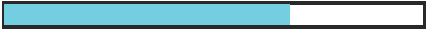 Lorem Ipsum is simply dummy text of the printing and typesetting indus- try been the industry's standard dummy text ever since the 1500s, when an printer took a galley of type and it to make a type book.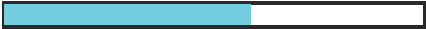 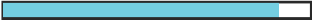 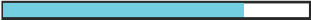 Online Graphic Developer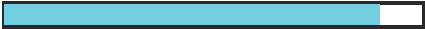 Lorem Ipsum is simply dummy text of the printing and typesetting indus- try been the industry's standard dummy text ever since the 1500s, when an printer took a galley of type and it to make a type book.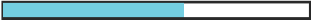 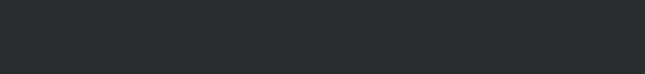 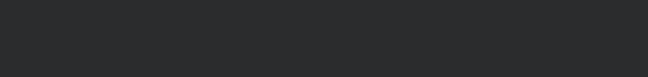               REFERENCE	                   INTERESTSMR. NOAH SMITH / Web and UI DeveloperLorem Media of Creative Design	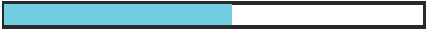 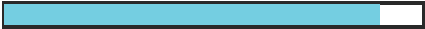 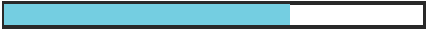 Address: Street - 123, Lorem ipsum, street 00, location, WTTelephone: +0 123 456 456 0E-mail: info@yourdomain.com 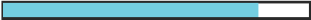 